             Пенсионный фонд Российской Федерации 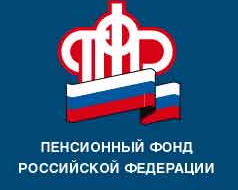                                  информируетВ Управлении 48 семей решили получить ежемесячную выплату из материнского капиталаС заявлениями на ежемесячную выплату из средств материнского (семейного)  капитала в клиентские службы Управления и филиалы ГАУ МФЦ  в 2018  году обратились  48 семей. Из них 41 семья  уже получает выплаты.В  Тверской области размер ежемесячной выплаты, равный прожиточному минимуму ребенка в субъекте РФ,   в 2019 году составляет 10 710 рублей 64 копейки. Выплату вправе получить семьи, в которых второй ребенок родился или  усыновлен после 1 января 2018 года, и в которых доход семьи на каждого члена семьи не выше полуторакратной величины установленного в регионе прожиточного минимума трудоспособного гражданина за второй квартал предшествующего года.  В 2019 году  этот показатель составляет  16 432 рубля 91 копейка.Подать заявление на установление ежемесячной выплаты можно в любое время в течение полутора лет со дня рождения второго ребенка. Если обратиться в первые шесть месяцев, выплата будет назначена с даты рождения ребенка. Если обратиться позднее шести месяцев, выплата устанавливается со дня подачи заявления. Мамы могут подавать сразу два заявления: на получение государственного сертификата и на установление ежемесячной выплаты.Выплату можно получать до достижения ребенком полутора лет, но первый выплатной период рассчитан на год. После этого нужно вновь подать заявление на ее назначение.Семьям, которые начали получать выплату год назад, необходимо для её продления обратиться с соответствующим заявлением в клиентские службы Управления.                                                                                                               ГУ-УПФР в г. Вышнем Волочке                                                                           и  Вышневолоцком  районе                                                                         Тверской области (межрайонное)  